                    15. základní škola Plzeň 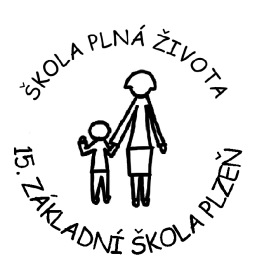                        Terezie Brzkové 33 – 35, 318 00                             příspěvková organizace
Žáci přijatí k základnímu vzdělávání do 1. ročníku ve školním roce 2019/2020 na 15. ZŠ v PlzniDle novely č. 472/2011 Sb. Zákona o předškolním, základním, středním, vyšším odborném a jiném vzdělávání č. 561/2004 Sb. § 183 odstavce 2 se rozhodnutí, kterým se vyhovuje žádosti o přijetí ke vzdělávání, oznamují zveřejněním seznamu uchazečů pod přiděleným registračním číslem s výsledkem řízení u každého uchazeče. Seznam se zveřejňuje na veřejně přístupném místě ve škole a v případě základní, střední a vyšší odborné školy též způsobem umožňujícím dálkový přístup, a to alespoň na dobu 15 dnů, obsahuje datum zveřejnění. Rozhodnutí o přijetí žáka k základnímu vzdělávání si zákonní zástupci mohou vyzvednout 20., 22., 27. a 29. května 2019 vždy od 13 do 16 hodin v sekretariátu školy. Zveřejněno 30.4.2019						Mgr. Soňa Pavelková								ředitelka školy15ZS/2019-1přijat/a15ZS/2019-32přijat/a15ZS/2019-59přijat/a15ZS/2019-2přijat/a15ZS/2019-33přijat/a15ZS/2019-61přijat/a15ZS/2019-3přijat/a15ZS/2019-34přijat/a15ZS/2019-63přijat/a15ZS/2019-5přijat/a15ZS/2019-35přijat/a15ZS/2019-66přijat/a15ZS/2019-9přijat/a15ZS/2019-36přijat/a15ZS/2019-67přijat/a15ZS/2019-10přijat/a15ZS/2019-37přijat/a15ZS/2019-69přijat/a15ZS/2019-11přijat/a15ZS/2019-38přijat/a15ZS/2019-70přijat/a15ZS/2019-12přijat/a15ZS/2019-39přijat/a15ZS/2019-71přijat/a15ZS/2019-13přijat/a15ZS/2019-40přijat/a15ZS/2019-72přijat/a15ZS/2019-14přijat/a15ZS/2019-41přijat/a15ZS/2019-73přijat/a15ZS/2019-15přijat/a15ZS/2019-42přijat/a15ZS/2019-75přijat/a15ZS/2019-16přijat/a15ZS/2019-43přijat/a15ZS/2019-76přijat/a15ZS/2019-17přijat/a15ZS/2019-44přijat/a15ZS/2019-77přijat/a15ZS/2019-18přijat/a15ZS/2019-45přijat/a15ZS/2019-78přijat/a15ZS/2019-19přijat/a15ZS/2019-46přijat/a15ZS/2019-79přijat/a15ZS/2019-20přijat/a15ZS/2019-47přijat/a15ZS/2019-80přijat/a15ZS/2019-21přijat/a15ZS/2019-48přijat/a15ZS/2019-81přijat/a15ZS/2019-22přijat/a15ZS/2019-49přijat/a15ZS/2019-82přijat/a15ZS/2019-23přijat/a15ZS/2019-51přijat/a15ZS/2019-83přijat/a15ZS/2019-24přijat/a15ZS/2019-52přijat/a15ZS/2019-84přijat/a15ZS/2019-25přijat/a15ZS/2019-54přijat/a15ZS/2019-85přijat/a15ZS/2019-26přijat/a15ZS/2019-55přijat/a15ZS/2019-86přijat/a15ZS/2019-27přijat/a15ZS/2019-56přijat/a15ZS/2019-88přijat/a15ZS/2019-28přijat/a15ZS/2019-57přijat/a15ZS/2019-89přijat/a15ZS/2019-31přijat/a15ZS/2019-58přijat/a15ZS/2019-92přijat/a15ZS/2019-95přijat/a15ZS/2019-112přijat/a15ZS/2019-120přijat/a15ZS/2019-97přijat/a15ZS/2019-113přijat/a15ZS/2019-121přijat/a15ZS/2019-100přijat/a15ZS/2019-114přijat/a15ZS/2019-122přijat/a15ZS/2019-101přijat/a15ZS/2019-115přijat/a15ZS/2019-123přijat/a15ZS/2019-102přijat/a15ZS/2019-117přijat/a15ZS/2019-124přijat/a15ZS/2019-104přijat/a15ZS/2019-118přijat/a15ZS/2019-125přijat/a15ZS/2019-106přijat/a15ZS/2019-119přijat/a15ZS/2019-107přijat/a15ZS/2019-109přijat/a15ZS/2019-110přijat/a